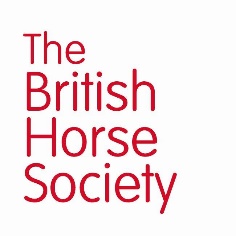 This checklist is to help with the planning of your event. 
We have included suggested actions to be considered but please feel free to add your own or any that are not listed and delete/ignore any that don’t apply to your event.Team/Committee:Lead Organiser:Sub-Team Members:Event Name:Event Date:What is the charitable objective the event is fulfilling? (It might be more than one)Education   □        Welfare   □        Safety   □         Access   □         Participation   □ What is the charitable objective the event is fulfilling? (It might be more than one)Education   □        Welfare   □        Safety   □         Access   □         Participation   □ What is the charitable objective the event is fulfilling? (It might be more than one)Education   □        Welfare   □        Safety   □         Access   □         Participation   □ What is the charitable objective the event is fulfilling? (It might be more than one)Education   □        Welfare   □        Safety   □         Access   □         Participation   □ What is the charitable objective the event is fulfilling? (It might be more than one)Education   □        Welfare   □        Safety   □         Access   □         Participation   □ What is the event? (e.g. Demo/Clinic/Pleasure ride/Quiz/Lecture/Tack Sale etc…)What is the event? (e.g. Demo/Clinic/Pleasure ride/Quiz/Lecture/Tack Sale etc…)What is the event? (e.g. Demo/Clinic/Pleasure ride/Quiz/Lecture/Tack Sale etc…)What is the event? (e.g. Demo/Clinic/Pleasure ride/Quiz/Lecture/Tack Sale etc…)What is the event? (e.g. Demo/Clinic/Pleasure ride/Quiz/Lecture/Tack Sale etc…)Who is your audience? (e.g. Riders/Owners/Competitors/Recreational riders etc…)Who is your audience? (e.g. Riders/Owners/Competitors/Recreational riders etc…)Who is your audience? (e.g. Riders/Owners/Competitors/Recreational riders etc…)Who is your audience? (e.g. Riders/Owners/Competitors/Recreational riders etc…)Who is your audience? (e.g. Riders/Owners/Competitors/Recreational riders etc…)WhereAction by whoAction by whenNotesDone ()VenueCapacityInsuranceChargesParkingCoaches/PresentersAction by whoAction by whenNotesDone ()Coach/PresenterQualificationsInsuranceChargesFinanceAction by whoAction by whenNotesDone ()CostsCharge per bookingNumber to break evenResourcesAction by whoAction by whenNotesDone ()People/VolunteersBadges/Clothing for volunteersEquipment (purchase/hire)ToilesEntry/Exit SignsRosettes/PrizesVeterinary CoverMedical CoverPhotographerRefreshments (Attendees/Volunteers/Coach)Gift for Coach/Presenter/VolunteersBookingsAction by whoAction by whenNotesDone ()Application FormOnline Booking/PaymentsTerms & Conditions (see pick your own list on Volunteer Resources)RulesCancellation PolicyMarketingAction by whoAction by whenNotesDone ()FactsUSP’sPhotoContact InfoLogoBooking LinkPosterPromotionAction by whoAction by whenNotesDone ()BHS WebsiteFacebook Event (add co-hosts)Facebook Posts (before, during, after)BHS E-News to MembersOther Websites/Facebook GroupsPosters to tack shops etc.Health & SafetyAction by whoAction by whenNotesDone ()Risk AssessmentCovid-19 Risk AssessmentEvent H&S ChecklistSend to eventsafety@bhs.org.uk Serious Incident PlanAccident Report FormsSafety FileAdvance InformationAction by whoAction by whenNotesDone ()Arrival infoWhat to wear/bringOn the day contactGroups (sizes/times)Start/finish timesProgramme/timetablePhotos & FeedbackAction by whoAction by whenNotesDone ()Consent formsFeedback (form/survey etc.)After the EventAction by whoAction by whenNotesDone ()All invoices paidReport/Press Release (to National/Regional Manager/Team/Committee)Thank you’s to Event TeamMoney bankedEvent review meetingAccident Reports sent to BHS National/Regional ManagerIncome v Expenditure report (update budget with actual costs)Other SuggestionsAction by whoAction by whenNotesDone ()Arena PartyArena/Collecting Ring FencingCollecting Ring StewardCommentatorCompetitor Number/BibsCourse Plan (SJ/XC)Emergency Flags (XC)Fence Judges (XC)Fence Judge Briefing (XC)Ground Repair (wet weather)JudgesJudges Box (dressage)Jump Flags/NumbersPA SystemPractice Jumps (to current safety standards)Radios & CommunicationsResults SheetsRunning OrderScore Sheets (Dressage/SJ/XC)Score Sheet CollectorsScoreboradScorer’s Tent/OfficeSecretary’s Tent/OfficeShow Jumps & Cups (to current safety standards)Start/Finish SignsTack StewardTack Steward Rules